Rewalidacja Trening percepcji wzrokowej: Kolory i kształtyProszę powiększyć przed drukowaniem.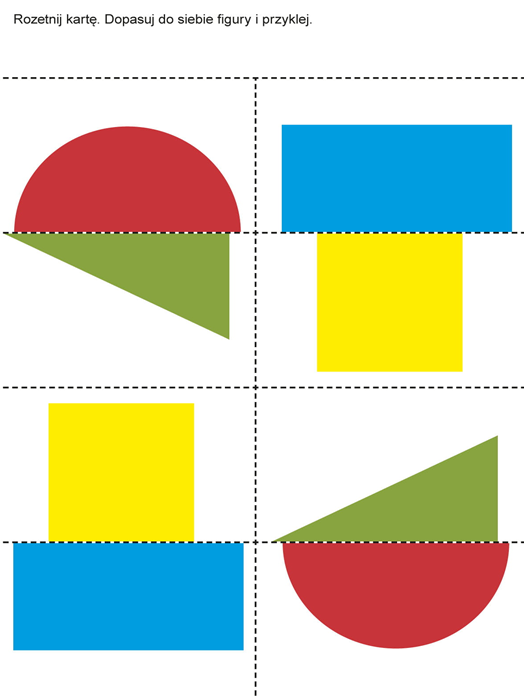 Proszę, aby dzieci dopasowały kształty figur do kreskowanego domku ślimaka.https://autyzm.life/2020/09/17/autyzm-life/Proszę, aby dzieci pokolorowały kwadraty wg wzoru kwadraty.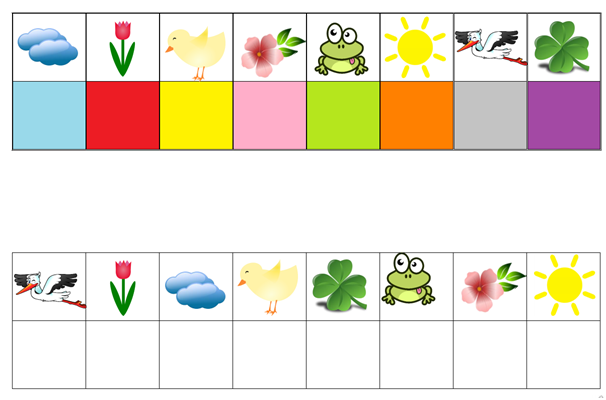 RewalidacjaStymulacja układu dotykowego.Bezwzrokowe rozpoznawanie przedmiotów codziennego użytku.Zadanie z hipoterapii:Powtórzenie wiadomości - co jedzą konie.Rozwiąż quiz:https://wordwall.net/play/25836/432/106Zajęcia rozwijające kreatywność            Moja czapka. Skopiuj link.  Wysłuchaj piosenkę. Narysuj swoją ulubioną czapkę na zimę.             Zuzka Wiruska - Czapka Na Uszy - YouTubeFunkcjonowanie osobiste i społeczne. Wspólnie przygotowujemy śniadanie. Piosenka :’’ Śniadaniowy Blues’’ oraz ćwiczenia praktyczne. Zapraszam do posłuchania piosenki – Śniadaniowy BLUES’’https://www.youtube.com/watch?v=LDwf6oYZJ7A Proszę wspólnie z  uczniem  przygotować śniadanie. Dziecko wybiera kromkę  chleba,  używa nożna wspólnie z rodzicem, smaruje  masłem i wybiera dodatki do kanapki. W przypadku kiedy  na śniadanie dziecko nie je kanapki  a je np. płatki zasada jest podobna - uczeń  stara się samodzielnie  wsypać płatki do miseczki i dodać mleko. Rodzic dba o bezpieczeństwo podczas przygotowania śniadania. Smacznego        5.ReligiaBóg obiecuje ludziom Zbawiciela.Wykonaj poniższy obrazek dowolną techniką. Następnie prześlij na adres: surdopedagog@poczta.fm lub za pomocą aplikacji Messenger.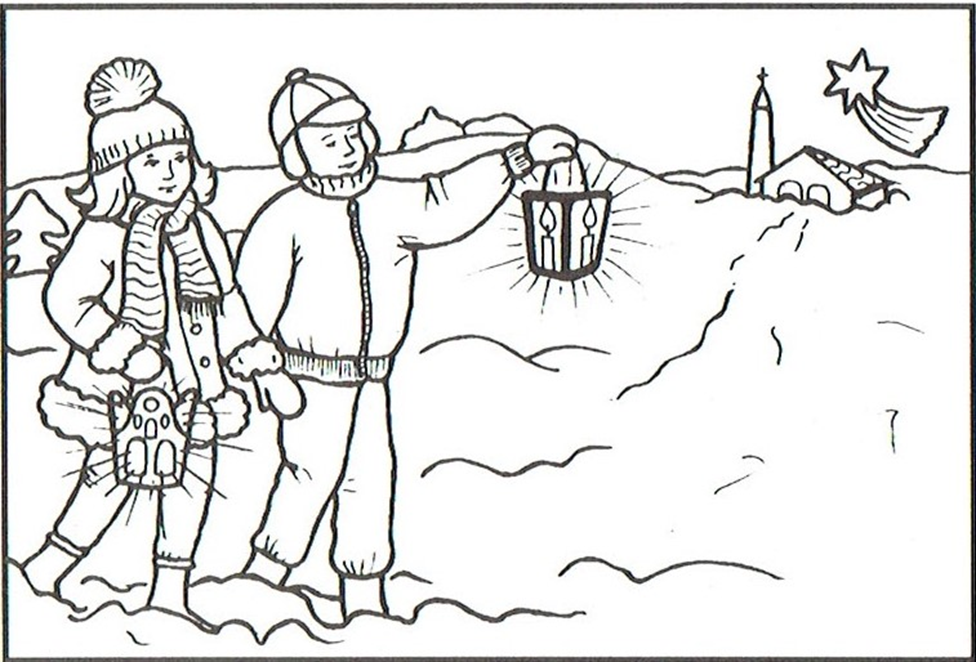 